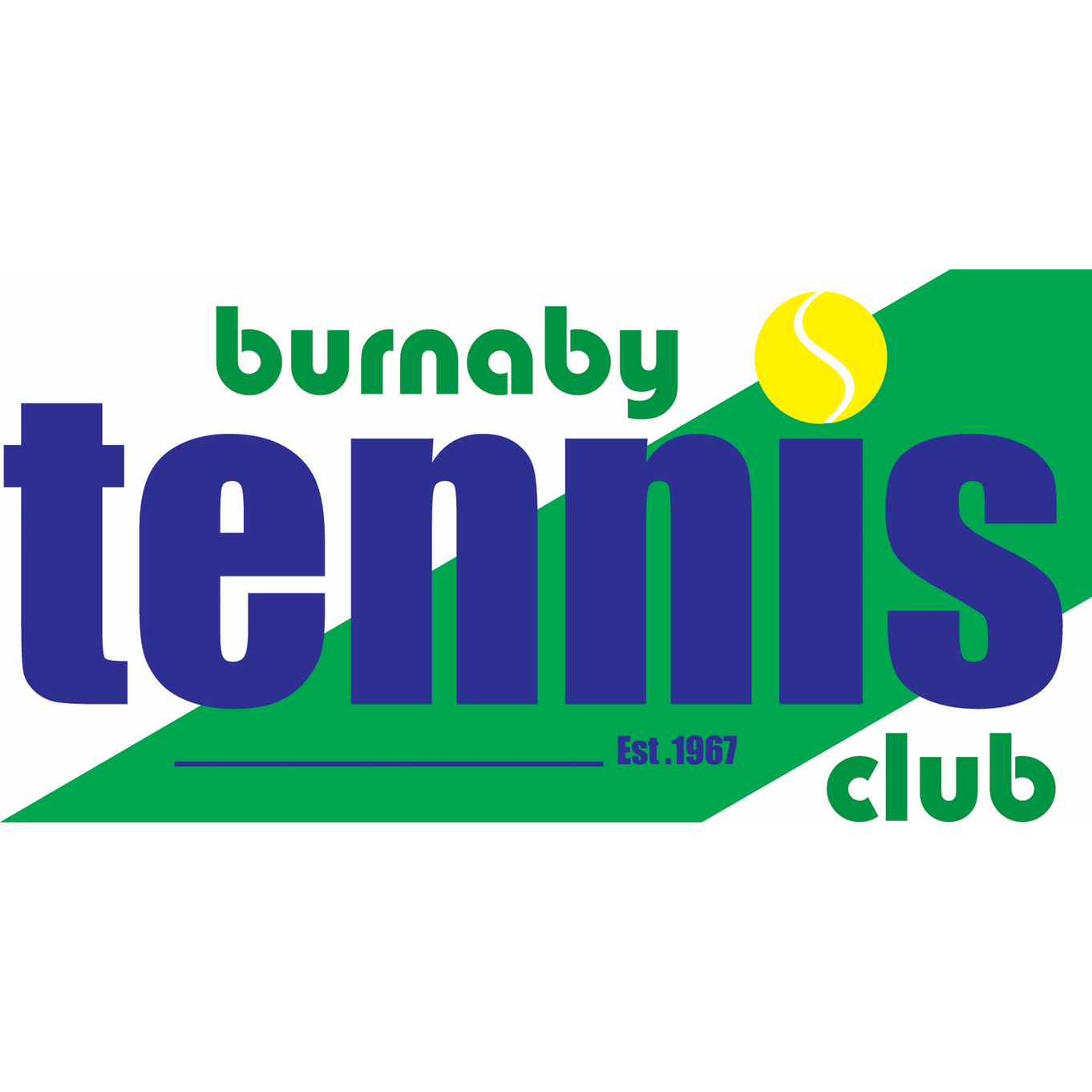   Board Directors Call to Order – 6:00pm – Sat for Lawrence  Approval of Past Meeting Minutes Approved minutes from May 10, 2023.General Board Items – Sat for Lawrence After much delay we finally received approval from BC Hydro for a rebate for our new LED lights in the bubble. It should be worth ~$15k.We received a reply from the city for the return our damage deposit for $10k and the cheque should be ready for pickup soon.The ITF pickleball tournament left tape marks on two back courts despite their repeated assurances it wouldn’t be a problem. We will follow up with the city to see how they can be removed and who will pay (not BTC).Eliza completed the new 2024-26 property tax exemption and Lawrence reviewed it.Financials – CraigWe have a Surplus of $61.9k above budget; Revenues $526k vs. 443k Budget, $83.5k above budget; Expenses $330k vs. $308k we are $21.6k above budgetFor the next meeting and to prepare for our next budget, Eliza will work with Gary to list the estimated costs of remaining bathroom renovations, plus other smaller expense items (upstairs lighting; annex grade-beam, etc)  Membership Cttee – Greg/ElizaCustom System Update – Phase-II work has started; new system design underway; Front end design in progress; wireframe and style guide deliverables done; a good quality design which is intuitive and cleanSurvey Sub-committee (Michelle, Greg, Sat) – Before seeking member input, they will develop strategies for, 1) Gov’t Relations with Burnaby, 2) Partnerships, 3) Communications (one voice on membership benefits). To be ready for the next board meeting.    Burnaby Open – NickRuns from June 24 to July 2ndFinalizing players by Friday; seeding/scheduling & food coordination underwayWe have a good amount of gifts for auction, plus a partnership with BioSteel (sport drinks) Motion by Jacquie: Use this year’s funds raised from all auction items for supporting Kids Sport or Jr Development. – motion passes   Operations – ElizaMice are back in the clubhouse office area and she’s still working on removing them  Girls In Sports – JacquieCoach Sarah Kadi is running clinics for girls – will use a few hours on our courts on a Saturday or Sunday; One clinic will be in July, one in August (TBC is paying Sarah’s coaching fees, and also helps put the word out to bring in new girls). The Board approved this to go ahead.   Next Meeting Date – July 12, 2023 (in person)Adjournment Ongoing.Lawrence Kumar – President (Absent)Sat Gill – Vice President Frank Kusmer – Secretary Craig Watson – Treasurer Gary Sutherland – Operations Director (Absent)Michelle Sing –Women’s League Director (Absent)Greg Rash – Membership Director Nick Lee – Tournament Director Barb Crowley – Social DirectorJas Khera – Director at Large Jacquie Breadon – Junior Development Director Brian Vikner – Men’s League Director (Absent)Eliza Haight – Club ManagerLawrence- Sat - Craig - Frank- Michelle- Barb -Jas - Jacquie-Peter- Greg-Nick - Gary - Eliza & Gary to list the estimated costs of remaining bathroom renovations, plus other smaller expense items (upstairs lighting; annex grade-beam, etc)  Eliza  - Eliza & Gary to list the estimated costs of remaining bathroom renovations, plus other smaller expense items (upstairs lighting; annex grade-beam, etc)  - Ensure pickleball lines from a Burnaby approved summer pickleball tournament do not permanently mark our courts. - Assess video alternatives inside new bubble and costs All -